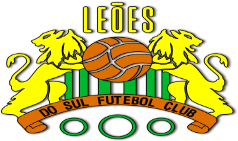 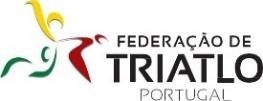 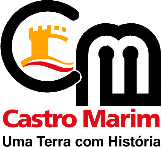 V Triatlo de AlturaCampeonato de Triatlo Standard do AlgarveProva do Circuito de Estrada do AlgarveDomingo, 20 de Outubro de 2019REGULAMENTOEm amarelo – Alterada a tabela de prémios em 10 OutubroORGANIZAÇÃOO V Triatlo de Altura é uma parceria entre o Clube Leões do Sul e o Município de Castro Marim com o apoio técnico da Federação de Triatlo de Portugal.É constituído por prova de Triatlo em bicicleta de estrada para os atletas federados de 18 e mais anos e irá decorrer na praia de Altura (https://goo.gl/maps/o2w9H5cTUhgtifAL8) de acordo com o seguinte: INSCRIÇÕESAs inscrições devem ser efetuadas em http://www.federacao-triatlo.pt/ftp2015/aplicacao-de-gestao-ftp/, até às 24h00 de 3ªf dia 15 de Outubro de 2019. Em caso de dificuldade na inscrição deverá contactar artur.parreira@federacao-triatlo.pt, 93 220 20 18As inscrições de atletas de outros países e estafetas podem ser enviadas para leoes-sul@sapo.pt, com os dados seguintes: Nome, data de nascimento, género, clube e nº de CC/ DNI / Licença.Para atletas licenciados têm o valor de 20€.Para Estafetas têm o valor de 45€.Formas de pagamento:Transferência bancária para o IBAN PT 50 0035 0909 0003 0158 4307 6Deverá enviar comprovativo do pagamento identificando o atleta para leoes-sul@sapo.pt (só serão validadas as inscrições após receção do respetivo comprovativo de pagamento).Numerário no dia e local da prova, no Secretariado.Inscrição no dia da prova: Os atletas que não cumpram o prazo de inscrição podem inscrever-se no dia e local da prova, no Secretariado, mediante o pagamento de um valor de 10€ que acresce ao valor da inscrição.A inscrição contempla:Participação e classificação na prova inscrita;Cronometragem com tempos parciais;Abastecimentos (sólidos e líquidos) – No final: Águas, sumos naturais, bananas, laranjas, maçãs, Bolas de Alfarroba, pastéis de nata e ainda bifana+bebida.Prémios por classificação Grupos Idade M/F;Camisola de Campeão do Algarve para Grupos Idade M/FCamisola de Campeão para 1º Geral M/F.LembrançasPrémios por classificaçãoOs atletas usam o dorsal, a chapa da bicicleta e a touca da Federação.Todos os atletas (ou seus representantes) de passar pelo secretariado para receber o chip para utilização única nesta prova fornecido pela empresa de cronometragem.ESCALÕES ETÁRIOS E DISTÂNCIAS	Os Escalões aplicam-se tanto em Masculinos como em Femininos. DESCRIÇÃO DOS PERCURSOSDESCRIÇÃO DOS PERCURSOSNatação – 2 voltas triangulares de 750m. Natação em mar. Partida da areia.Ciclismo – percurso de troço de ligação + 2 voltas em asfalto + troço de regresso.Corrida – em asfalto, em percurso com 2 voltas, na avenida principal, havendo dois ponto de retorno. Meta localizada ao lado da área de transiçãoLOCAIS DE ABASTECIMENTO Início de cada volta de corridaMetaEstafetasSerão compostas por grupos de 2 ou 3 participantes, masculinos ou femininos, federados, os quais darão cumprimento aos 3 segmentos da Prova no formato de Estafeta;Todos os atletas que participam nas estafetas terão de respeitar a zona de transmissão de testemunhos sob pena de penalização.REGRAS DE PARTICIPAÇÃOSão adotadas as regras em vigor no Regulamento Técnico da Federação de Triatlo de Portugal, sendo da responsabilidade dos atletas conhecer e respeitar o mesmo, bem como cumprir as instruções dos árbitros e responsáveis da prova.A participação na prova tem que estar obrigatoriamente coberta pelo seguro desportivo previsto na Lei (Acidentes Pessoais).Em caso de falta de qualquer um dos elementos identificadores (dorsal), os atletas podem competir mediante o pagamento de uma taxa de 5 € não reembolsável.Ver regulamentos em vigor em: http://www.federacao-triatlo.pt/ftp2015/a-federacao/estatutos/Lista de prémios destinados aos atletas federados individuais residentes no Algarve e federados em clubes do Algarve:Lista de prémios destinados aos participantes federados de outras regiões e outros países:Na atribuição dos prémios é obrigatória a presença dos atletas e equipas com direito aos mesmos.RECLAMAÇÕES	Podem ser efetuadas por todos os agentes desportivos diretamente envolvidos, de acordo com o seguinte:Devem ser efetuados por escrito e entregues, acompanhados de uma taxa de 25 €, ao Árbitro Chefe de equipa, que o receberá anotando-lhe a hora de receção, e até 15 minutos após a publicação dos Resultados Oficiais ProvisóriosA taxa será devolvida se a reclamação for decidida favoravelmente.JURI DE COMPETIÇÃOSerá constituído por três individualidades a anunciar no secretariado.OUTRAS INFORMAÇÕESDa aptidão física dos atletas serão responsáveis os clubes, as entidades que os inscrevem ou o próprio atleta, não cabendo à Organização responsabilidades por quaisquer acidentes que se venham a verificar antes, durante e depois da prova, sendo tomadas providências para uma assistência eficaz durante o desenrolar da mesma.O atleta compromete-se a respeitar as indicações dos membros da Organização.Estão previstas zonas de controlo de passagem dos atletas, sendo desclassificados aqueles que não cumpram a totalidade dos percursos da prova.No final da prova, os atletas poderão tomar banho nos Balneários do Polidesportivo junto à Área de Transição, entre as 13h00 e as 14h00.CASOS OMISSOSOs casos omissos à Regulamentação da Federação de Triatlo de Portugal serão resolvidos pelo Delegado Técnico.FIM DE REGULAMENTOPrograma horárioPrograma horário8h00 às 9h20Secretariado8h30 às 9h30Verificação técnica e colocação do material na Área de Transição (AT)- Obrigatoriamente todos os atletas terão de se apresentar devidamente equipados9h30Hora limite de permanência de atletas na AT9h35Briefing Atletas9h45Início da provaAté às 12h45Hora prevista para recolha dos equipamentos e materiais da AT- Após a chegada do último atleta do segmento de ciclismo e mediante comunicação prévia da organização, os atletas poderão aceder e levantar o seu material da AT, exibindo o seu dorsal à entrada da mesma- O tempo limite para efetuar o respetivo levantamento será de 15 minutos após o último atleta ter concluído a prova13h15Hora prevista para afixação de resultados13h30Hora prevista para entrega de prémiosJuniores 18 e 19 anos (nascidos entre 2000 e 2001)Natação – 1500m (2 Voltas)Ciclismo – 38 000 m (Troço de Ligação + 2 Voltas + troço de regresso)Corrida – 10000 m (2 Voltas)20/24 (nascidos entre 1995 e 1999)Natação – 1500m (2 Voltas)Ciclismo – 38 000 m (Troço de Ligação + 2 Voltas + troço de regresso)Corrida – 10000 m (2 Voltas)25/29 (nascidos entre 1990 e 1994)Natação – 1500m (2 Voltas)Ciclismo – 38 000 m (Troço de Ligação + 2 Voltas + troço de regresso)Corrida – 10000 m (2 Voltas)30/34 (nascidos entre 1985 e 1989)Natação – 1500m (2 Voltas)Ciclismo – 38 000 m (Troço de Ligação + 2 Voltas + troço de regresso)Corrida – 10000 m (2 Voltas)35/39 (nascidos entre 1980 e 1984)Natação – 1500m (2 Voltas)Ciclismo – 38 000 m (Troço de Ligação + 2 Voltas + troço de regresso)Corrida – 10000 m (2 Voltas)40/44 (nascidos entre 1975 e 1979)Natação – 1500m (2 Voltas)Ciclismo – 38 000 m (Troço de Ligação + 2 Voltas + troço de regresso)Corrida – 10000 m (2 Voltas)45/49 (nascidos entre 1970 e 1974)Natação – 1500m (2 Voltas)Ciclismo – 38 000 m (Troço de Ligação + 2 Voltas + troço de regresso)Corrida – 10000 m (2 Voltas)50/54 (nascidos entre 1965 e 1969)Natação – 1500m (2 Voltas)Ciclismo – 38 000 m (Troço de Ligação + 2 Voltas + troço de regresso)Corrida – 10000 m (2 Voltas)55/59 (nascidos entre 1960 e 1964)Natação – 1500m (2 Voltas)Ciclismo – 38 000 m (Troço de Ligação + 2 Voltas + troço de regresso)Corrida – 10000 m (2 Voltas)60/64 (nascidos entre 1955 e 1959)Natação – 1500m (2 Voltas)Ciclismo – 38 000 m (Troço de Ligação + 2 Voltas + troço de regresso)Corrida – 10000 m (2 Voltas)65/69 (nascidos entre 1950 e 1954)Natação – 1500m (2 Voltas)Ciclismo – 38 000 m (Troço de Ligação + 2 Voltas + troço de regresso)Corrida – 10000 m (2 Voltas)70 e mais anos (nascidos em 1949 e antes)Natação – 1500m (2 Voltas)Ciclismo – 38 000 m (Troço de Ligação + 2 Voltas + troço de regresso)Corrida – 10000 m (2 Voltas)SegmentoRegrasNatação- Cada atleta é responsável pelo cumprimento/conhecimento do respetivo percurso e número de voltas, previamente anunciados.- Todos os meios de propulsão ou aspiração artificiais estão interditos.- Os atletas terão obrigatoriamente de utilizar touca o percurso de Natação, até ao Parque de Transição.- O uso de fato isotérmico será permitido caso a temperatura da água seja inferior a 22ºC.CiclismoAplica-se a regra de não ser permitido seguir em grupo (andar na roda)É obrigatório o uso de capacete rígido afivelado em toda a extensão do percurso, até à colocação da bicicleta no suporte;É obrigatório o uso de dorsal colocado nas costas e em local bem visível;Cada concorrente é responsável pelo cumprimento (conhecimento) do respetivo percurso, nomeadamente no cumprimento do número de voltas previamente anunciadas;Cada concorrente é responsável pela sua bicicleta, não sendo possível receber qualquer tipo de ajuda exterior para a sua reparação.Os atletas obrigam-se a respeitar as regras de trânsito e as indicações dadas pelos agentes de segurança.CorridaÉ obrigatório o uso de peitoral, colocado em zona frontal, bem visível.Cada concorrente é responsável pelo cumprimento (conhecimento) do respetivo percurso, nomeadamente no cumprimento do número de voltas previamente anunciadas;É proibido o acompanhamento dos atletas por parte de qualquer outra pessoa que não esteja em competição e por parte de qualquer veículo autorizado ou não pela organização.ESCALÕESMASCULINOSFEMININOSGeral1º, 2º e 3º1ª, 2ª e 3ªJuniores1º, 2º e 3º1ª, 2ª e 3ª20/241º, 2º e 3º1ª, 2ª e 3ª25/291º, 2º e 3º1ª, 2ª e 3ª30/341º, 2º e 3º1ª, 2ª e 3ª35/391º, 2º e 3º1ª, 2ª e 3ª40/441º, 2º e 3º1ª, 2ª e 3ª45/491º, 2º e 3º1ª, 2ª e 3ª50/541º, 2º e 3º1ª, 2ª e 3ª55/591º, 2º e 3º1ª60/641º, 2º e 3º1ª65/691º, 2º e 3º70+1º, 2º e 3ºEquipas1ª, 2ª e 3ª1ª, 2ª e 3ªEstafetas1ª, 2ª e 3ª1ª, 2ª e 3ªESCALÕESMASCULINOSFEMININOSAbsolutos1º, 2º e 3º1ª, 2ª e 3ª